Publicado en Madrid el 30/05/2016 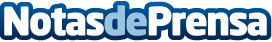 El 95% de las pymes españolas no disponen de personal informático cualificado para frenar ciberataquesEn 2015, se detectaron 84 millones de amenazas nuevas de ciberdelincuencia en el ámbito internacionalDatos de contacto:Israel Jimenez914896647Nota de prensa publicada en: https://www.notasdeprensa.es/el-95-de-las-pymes-espanolas-no-disponen-de Categorias: E-Commerce Software Ciberseguridad http://www.notasdeprensa.es